INST 201Introduction to International StudiesSpring 2019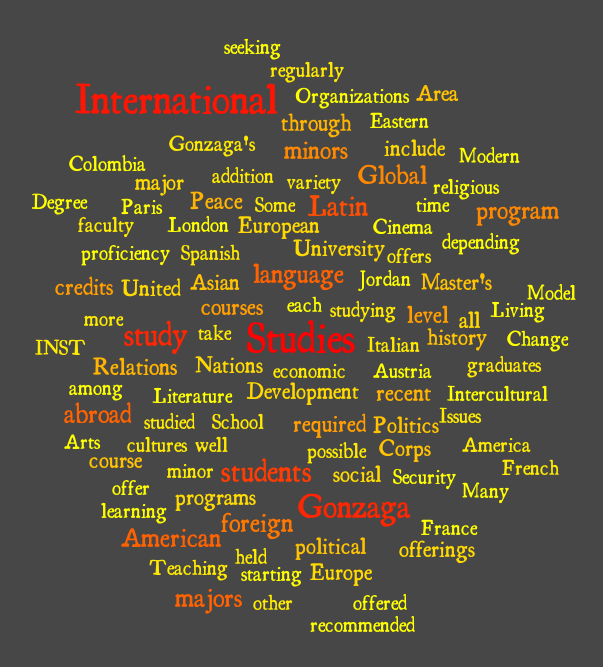 Dr. BrunellOffice: CG 044EOffice Hours: T 11-1; Th 3:30-5brunell@gonzaga.eduTeaching Philosophy and Policies (can also be found online here)For me, being an effective teacher means being a life-long learner.  In the past few years, I have been a student in Russian language classes at Moscow State University and here in Spokane through Spokane Parks & Rec (many thanks to my generous and patient teachers, Olga and Natalya, and my fellow students who have suffered my middle-aged brain!!)  I’ve practiced speaking Russian and Polish with friends.  I have explored the mandolin, poetry, theatre, fine arts, and traditional Polish paper-cutting.  Daily, I struggle to keep up with technology with the best of them.These experiences are profoundly humbling!!  They remind me that learning new things requires incredible amounts of energy, persistence and organization.  It’s a lonely road that offers me the refuge in the companionship of others.That’s why I embrace the Ignatian principle of accompaniment, which means we are accompanying each other through this adventure of life and life-long learning.  We simply cannot do it any other way. In my vocation of teaching, I am accompanying my students on our shared journey of being and becoming curious, educated, at-times- expert, at-times-novice, empowered citizens of the world.
I expect students to take responsibility for their learning and to serve as companions to each other.  This means doggedly pursuing information pertaining to our subjects of interest; asking challenging questions of oneself, of me and of one’s peers; and consistently contributing to the learning of others by being a responsible learner and good citizen of the classroom.  Students and professor share the following roles:  reader, listener, analyzer, challenger, debater, researcher, collaborator, writer, presenter.I translate the above into this process:see it, read it, write it, hear it, say it, hear it again, write it again, say it again, read some more about it, organize it and present it to others, i.e., share it.Most of all:  THINK, REFLECT, THINK SOME MORE.  READ and READ SOME MORE.Learn Thyself.  That is, learn how you learn.Attendance, Participation, and TardinessStudents are expected to attend every class session, to read the works assigned, and to complete any other work appearing on the week-by-week course plan for that class session.   If students read the materials closely, they should find it impossible not to have questions and other intellectual and emotional reactions to them!! It is every student’s responsibility to seek clarification and to challenge the materials read for class.Coming late, leaving early:  we are all late sometimes.  Don’t make it habit.  If you are late or if you must leave early, please do so as inobtrusively as possible out of consideration for me and your classmates.Late Work and Missed ExamsI accept late work and allow students to make-up missed exams on a case-by-case basis.  Life happens. Wherever possible, make arrangements ahead of time if you have to miss class for extra-curricular activities, family responsibilities, medical treatment, etc. Diversity and Non-DiscriminationDiversity affirms my faith-inspired commitment to an inclusive community where human differences thrive within a campus community of equality, solidarity, and common human nature.  I seek to nourish difference in an environment characterized by mutual respect and the sustainable creation of a campus climate that attracts and retains community members from diverse backgrounds.  In this context, age, gender, ethnicity, disability, social class, religion, culture, sexual orientations, language and other human differences all contribute to the richness of our academic community life.  These differences grace us individually as human being and collectively as a Jesuit, Catholic and humanistic university striving to fulfill our Mission.

I aspire to create a university environment that is welcoming and accessible to all staff, faculty, students, and other members of the Gonzaga community regardless of gender, race, ethnicity, religion, disability, or sexual orientation.I do not intend to discriminate against any person on the basis of race, color, religion, national origin, sex, marital status, sexual orientation, gender identity, age, disability, veteran status, or any other non-merit factor in employment, educational program, or activities that it operates.I need your help in attaining these goals.  Please bring it to my attention if I have been insensitive.Resources and policies regarding diversity, equity & inclusion at Gonzaga can be found here.Title IXReporting Sexual Misconduct, Intimate Partner Violence or Gender-based HarassmentSupport for StudentsAcademic Advising & AssistancePlease click on this link for complete information on resources to enhance student learning at Gonzaga. I fully support all students in creating a learning and testing environments that maximizes their strengths and aptitudes.Course Description for INST 201:The course provides an introduction to the multi-disciplinary field of International Studies.  It draws upon the disciplinary expertise of anthropology, economics, geography, political science, sociology, and religious studies.  Course will be punctuated by visits from representatives of the Study Abroad office, Center for Global Engagement, International Student Programs, faculty affiliated with the International Studies Department, alumni and current students with experiences to share about study abroad, internships, Washington Semester, etc.Learning Outcomes: Defining International Studies. The ability to define the field of International Studies in terms of the diversity of disciplinary approaches and methods that comprise it [assessed in midterm exam].Knowledge of the INST major and minor degree requirements.Familiarity with opportunities for and the importance of studying foreign language; studying and serving abroad; undertaking an internship with an international component; possible careers with international dimensions; how to prepare for international careers.Knowledge of Global Systems Students should demonstrate college-level knowledge of the systems that organize the globalized world, e.g., global social systems, cultures and inter-culturality; international trade and economics; international law, organizations and politics. [pre- and post-course in-class assessment – not graded]Global Studies Designation Learning Outcome 3:Students will be able to demonstrate attitudes that reflect curiosity, openness to difference, and critical reflection when encountering values and belief systems that are different from their own.Social and Behavioral Sciences Learning Outcome 3: Students will be able to explain at least one way that a discipline in the social and behavioral sciences interprets and contributes to global social justice.Text to Purchase:Anderson, Sheldon, Mark Allen Peterson, and Stanley Toops.  2018.  International Studies:   An Interdisciplinary Approach to Global Issues. Fourth Edition.  Boulder, CO:  Westview Press.Graded Elements of the Course:Attendance and Participation 								10 pts3 Quizzes @ 10 pts each									30 ptsResearch Bibliography								           10ptsPaper on an issue of contemporary significance/global social justice affecting a region of student’s choice										20 ptsGroup presentation on how the same issue of global social justice is affecting multiple regions of the world and contemporary solutions to it					10 ptsFinal Reflection Paper on how the approaches of the disciplines of INST help one more completely understand an issue of contemporary significance and can contribute to a more socially just world							 		20 ptsWeek-by-Week Course ScheduleCourse Meets: T/R 1:50-3:05 pm, PACCAR 103WEEK 1Tuesday, January 15 Intro to course and each otherThursday, January 17Peoples, Places and Patterns:  Using Geography to Understand the WorldReading:  pp. 37-44, Chpt. 2 in textbook WEEK 2Tuesday, January 22Peoples, Places and Patterns:  Using Geography to Understand the WorldReading:  pp. 45-50 (stop at section on Maps), Chpt. 2 in textbook Thursday, January 24Peoples, Places and Patterns:  Using Geography to Understand the WorldReading:  pp. 50-end, Chpt. 2 in textbook AND “Prisoners of Geography,” by Ricardo Hausman, Foreign Policy, Jan/Feb 2001, pp.44-53.WEEK 3Tuesday, January 29Geography Quiz Anthropology, Intro to the Study of Cultures and PeoplesReading:  pp. 63-73, Chpt. 3 in textbook Thursday, January 31Levels of Culture Reading:  pp. 73-77 in textbook WEEK 4Tuesday, February 5Intercultural RelationsReading:  pp. 77-end of Chpt. 3 in textbook Thursday, February 7The Past in the Present:  What is History?Reading:  pp. 13-22, Chpt. 1 in textbookWEEK 5Tuesday, February 12Historical Interpretation in International ConflictReading:  pp. 23-end of Chpt. 1 in textbookThursday, February 14Quiz 2: Culture and HistoryEconomics and International DevelopmentReading: pp. 91-109, Chpt. 4 WEEK 6Tuesday, February 19Economics and International DevelopmentReading:  pp. 109-end of Chpt. 4 Thursday, February 21Power, Conflict and Policy:  Nation-states and Non-State Actors in the Global SystemReading:  pp. 125-134, Chpt. 5 WEEK 7Tuesday, February 26Power, Conflict and Policy:  Nation-states and Non-State Actors in the Global SystemReading:  pp. 134-end of Chpt. 5Thursday, February 28Quiz 3 on Economics and Political Science approachesWEEK 8Tuesday, March 5Space for guestThursday, March 7Transition to Research Projects and Regional Studies Tuesday, March 6: Presentation topics finalized.  Bring to class, paper stating what region and issue you would like to focus on and why?  What global problems most concern us as global citizens concerned with social justice?Spring Break Week!  March 11-15Midterm Grades due Tuesday, March 12WEEK 9Tuesday, March 19Hands-on research session at Foley Thursday, March 21Regional Introduction to Sub-Saharan Africa and the International CommunityWEEK 10 – Dr B at conference – sub or filmTuesday, March 26Thursday, March 28WEEK 11Tuesday, April 2Regional Introduction:  East Asia and the Pacific; Demography and DevelopmentThursday, April 4Regional Introduction and presentations: Latin AmericaWEEK 12Tuesday, April 9Regional Introduction:  Middle East and North AfricaThursday, April 11Regional Introduction: South and Central Asia; Environment and PopulationWEEK 13Tuesday, April 16Group PresThursday, April 18Group PresWEEK 14Tuesday, April 23Group PresThursday, April 25Group PresWEEK 15Tuesday, April 30Group PresThursday, May 2Course Wrap up and review for finalFINALS WEEK/END OF SEMESTERFinal Reflection Papers due by time for Final Exam Thursday, May 9, 10:30-12:30